Publicado en Gran Canaria el 27/08/2021 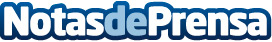 Arehucas presenta 'Arehucas Sessions'Ron Arehucas lanza este mes de agosto sus 'Arehucas Sessions', conciertos íntimos que tendrán como escenario la calidez de la bodega que la marca tiene en Arucas. De estas sesiones nacerá el primer ron añejado con música canariaDatos de contacto:RON AREHUCAS913 569 200Nota de prensa publicada en: https://www.notasdeprensa.es/arehucas-presenta-arehucas-sessions_1 Categorias: Nacional Gastronomía Música Marketing Canarias Entretenimiento Restauración Consumo http://www.notasdeprensa.es